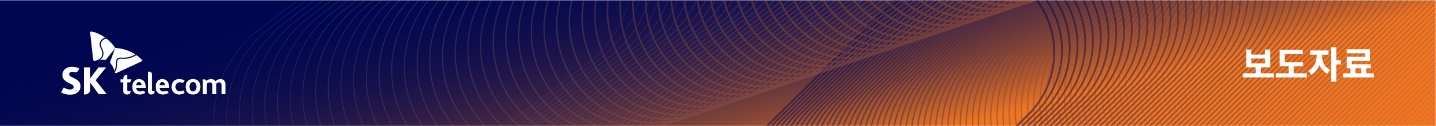 SKT, 완전히 새로운 iPhone 14, iPhone 14 Plus,
iPhone 14 Pro, iPhone 14 Pro Max 및 
Apple Watch 라인업 출시- iPhone 14, iPhone 14 Plus, iPhone 14 Pro, iPhone 14 Pro Max 9월 30일부터 예약- Apple Watch Series 8, Apple Watch SE, Apple Watch Ultra도 9월 30일부터 예약 [2022.09.30] SK텔레콤(대표이사 사장 유영상, www.sktelecom.com)이 iPhone 14, iPhone 14 Plus, iPhone 14 Pro, iPhone 14 Pro Max 등 초고속 5G, 인상적인 카메라 업그레이드, 새로운 안전 기능 등을 갖추고 내구성과 세련된 디자인까지 겸비한, 가장 진보된 iPhone 라인업에 대해 9월 30일부터 사전예약을 받는다고 밝혔다. 15.4cm 사이즈의 iPhone 14와 17.0cm 사이즈의 iPhone 14 Plus는 새로운 기술과 획기적인 안전 기능을 자랑한다. 파워풀한 카메라 시스템은 향상된 이미지 처리 장치인 Photonic Engine 덕분에 저조도에서도 인상적인 업그레이드와 개선된 결과물을 보여준다. 또 두 모델 모두 믿을 수 없을 정도로 안정적인 촬영이 가능한 새로운 액션 모드와 30프레임과 24 프레임에서 4K 촬영이 가능한 시네마틱 모드 등 놀라운 비디오 품질을 제공한다.새로운 중요 안전기능인 충돌 감지 기능은 iPhone 사용자가 교통사고 등 도움이 필요한 응급 상황을 즉각 감지해 긴급 연락처로 구조 요청을 보낸다. 그리고 A15 Bionic칩과 5코어 GPU, 멋진 Super Retina XDR 디스플레이, 놀라운 배터리 수명, 업계 최고의 내구성 및 초고속 5G 등을 자랑하는 iPhone 14 라인업은 그 어느 때보다 발전한 모습을 보여준다. iPhone 14와 iPhone 14 Plus는 미드나이트, 블루, 스타라이트, 퍼플, 그리고 PRODUCT(RED)의 아름다운 5가지 색상으로 제공된다.스마트폰 역사상 가장 빠른 칩인 A16 Bionic 칩으로 무장한 iPhone 14 Pro와 iPhone 14 Pro Max는 차원이 다른 카메라 시스템과 획기적인 새 안전 기능으로 iPhone을 경험하는 완전히 새로운 방법을 소개한다.iPhone에 장착된 사상 최초의 48MP 메인 카메라와 새로운 12MP 울트라 와이드카메라, 망원 카메라 그리고 오토포커스를 갖춘 True-Depth 전면 카메라, 마지막으로 사상 최대의 카메라 발전을 보여주는 Photonic Engine으로 대표되는 Pro 카메라 시스템은 이전보다 훨씬 더 진보한 모습을 보인다. 또한 iPhone 14 Pro와 iPhone 14 Pro Max는 Dynamic Island와 상시 표시형 디스플레이를 통해 알림과 긴급 메시지를 전달하는 새로운 쌍방향 소통 방식을 보여준다. iPhone 14 Pro는 15.5cm, iPhone 14 Pro Max는 17.0cm이며, 각각 딥 퍼플, 골드, 실버, 그리고 스페이스 블랙의 4가지 아름다운 컬러로 제공된다. 이 외에도 iPhone 14 Pro와 iPhone 14 Pro Max는 가장 빠른 5G와 충돌 감지, 하루 종일 사용가능한 배터리 용량을 자랑한다. 고객들은 9월 30일부터 공식 온라인 스토어 ‘T다이렉트샵(shop.tworld.co.kr)’, 온라인 쇼핑몰 ‘11번가(www.11st.co.kr)’, 그리고 전국 SK텔레콤 공식 대리점에서 iPhone 14, iPhone 14 Plus, iPhone 14 Pro 그리고 iPhone 14 Pro Max 등 모든 iPhone 모델들의 사전예약을 신청할 수 있으며, 정식 출시는 10월 7일부터다.한편 SKT는 Apple Watch Series 8과 Apple Watch SE 그리고 지금까지 출시된 Apple Watch 시리즈 중 가장 견고하고 뛰어난 성능의 Apple Watch Ultra에 대해서도 9월 30일부터 ‘T 다이렉트샵(shop.tworld.co.kr)’을 통해 사전예약을 진행한다.Apple Watch Series 8은 대형 상시표시형 Retina 디스플레이와 저전력 모드로 36시간까지 사용 가능하고 기본 18시간을 자랑하는 배터리 수명, ECG 앱과 넘어짐 감지, 손목 온도 감지 등 최고 수준의 건강과 안전 기능을 등을 갖추었으며 현재까지 가장 사랑받는 디자인을 유지하고 있다. Apple Watch Series 8은 41mm와 45mm 두 가지 사이즈이며, Apple Watch Series 8의 알루미늄 케이스는 스타라이트, 미드나이트, 실버 그리고 PRODUCT(RED) 색상으로 출시되며, 스테인리스 스틸 케이스는 실버, 그래파이트 및 골드 색상으로 출시된다. 새로운 Apple Watch SE는 활동 추적, 고심박수 및 저심박수 알림, 긴급 구조 요청 및 충돌 감지 등 Apple Watch의 주요 기능들을 모두 제공하면서도 더 합리적인 가격으로 만나볼 수 있다. SE는 완전히 새롭게 디자인된 케이스와 완벽하게 어울리는 미드나이트, 스타라이트, 실버의 전통적인 3가지 색상으로 제공된다. Apple Watch SE는 40mm와 44mm 두가지 알루미늄 케이스로 구성되어 있다.역대 최강의 내구성과 최고의 성능을 자랑하는 Apple Watch Ultra는 항공우주 등급 티타늄 케이스, 정밀 이중 주파수 GPS, 일반 사용 환경에서 최대 36시간의 배터리 사용시간을 자랑하며 트레일루프, 알파인루프, 그리고 오션밴드의 3가지 전용 밴드로 제공한다.  모험가와 탐험가를 위한 완벽한 기술적 도구인 Apple Watch Ultra는 새로운 저전력 모드로 배터리 시간을 최대 60시간까지 연장할 수 있다. 또한 사용자가 길을 잃거나 다친 비상 상황에서 도움을 요청할 수 있도록 86데시벨 수준의 사이렌 기능을 갖추고 있다.Apple Watch Ultra는 국제적으로 공인된 다이빙 표준인 WR100 등급과 EN13319에 따라 인증된 기기로 현재 수심, 수온, 해저 체류 시간, 도달한 최대 수심 등 다양한 수상 스포츠 지원 기능을 갖추고 있다.Apple Watch Series 8, Apple Watch SE, Apple Watch Ultra의 사전 예약은 9월 30일, 출시는 10월 7일이며 자세한 내용은 SKT 공식 온라인 스토어 T다이렉트샵(shop.tworld.co.kr)과 www.apple.com 에서 확인 가능하다.소개된 제품들의 출고가 및 요금제 관련 상세 내용은 SKT 공식 온라인 스토어 T다이렉트샵(shop.tworld.co.kr)에서 확인할 수 있다. iPhone 14 시리즈 및 애플 제품 정보는 www.apple.com 에서 확인 가능하다.▶ 관련문의 : SK텔레콤 혁신PR팀 김재익 매니저 (02-6100-6714)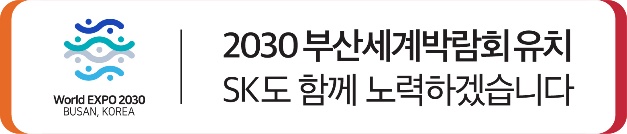 엠바고: 배포 즉시 보도 가능합니다.